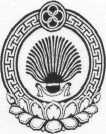 ХАЛЬМГ ТАҢҺЧИН                  ҮЛДЧН СЕЛӘНӘ МУНИЦИПАЛЬН                БҮРДӘЦИН             АДМИНИСТРАЦАДМИНИСТРАЦИЯ УЛЬДЮЧИНСОГО СЕЛЬСКОГО МУНИЦИПАЛЬНОГО ОБРАЗОВАНИЯ РЕСПУБЛИКИ КАЛМЫКИЯ359032, Республика Калмыкия, Приютненский район, с. Ульдючины, ул. Северная, 23                             (84736) 9-7-1-82, 9-71-20, e-mail: smo.Ulduchiny@mail.ru                                                 ПОСТАНОВЛЕНИЕ № 19«10» ноября 2017 г  О проекте решения Собрания депутатов «О бюджете Ульдючинского сельского муниципального образования Республики Калмыкия на 2018 год Руководствуясь, Положением о бюджетном процессе в Нартинском сельском муниципальном образовании, утверждённого решением Собрания депутатов Ульдючинского сельского муниципального образования Республики Калмыкия от 25.12.2013г № 34 постановляю:[текст постановлеОдобрить проект решения Собрания депутатов Ульдючинского сельского муниципального образования Республики Калмыкия «О бюджете Собрания депутатов Ульдючинского сельского муниципального образования Республики Калмыкия на 2018 год».Внести проект решения Собрания депутатов Ульдючинского сельского муниципального образования Республики Калмыкия «О бюджете Собрания депутатов Ульдючинского сельского муниципального образования Республики Калмыкия на 2018 год» на рассмотрение в представительный орган Ульдючинского сельского муниципального образования Республики Калмыкия.3. Контроль за исполнением постановления оставляю за собой.4. Настоящее постановление разместить на официальном сайте Приютненского  района в сети Интернет: http://priutnoe.rk08.ru и опубликовать в информационном бюллетене «Вестник Приютненского РМО РК».    5.  Настоящее постановление вступает в силу с момента его подписания.Глава СМО  ___________________ Б.И. Санзыров